SZENT ISTVÁN EGYETEMGAZDASÁG- ÉS TÁRSADALOMTUDOMÁNYI KARRegionális Gazdaságtani és Vidékfejlesztési IntézetGyomaendrőd turisztikai helyzetének bemutatása, illetve a fejlesztés lehetőségei, távlataiBelső konzulens: prof. dr. habil Szabó Lajos DSc. (egyetemi tanár)Intézeti igazgató: Prof. h. c. Dr. Káposzta József CSc. (egyetemi docens)Szerző neve: Várfi AndrásGÖDÖLLŐ, 2011.TARTALOMJEGYZÉKBEVEZETÉS	41.	IRODALMI ÁTTEKINTÉS	61.1	TURIZMUSTÖRTÉNET, A TURIZMUS KIALAKULÁSA	61.2	A TURIZMUS FOGALMA	71.3	A TURIZMUS RENDSZERE	81.4	A TURIZMUS KÖLCSÖNHATÁSAI	91.4.1	A GAZDASÁGI KÖRNYEZET VIZSGÁLATA	91.4.2	Társadalmi-kulturális környezet vizsgálata	101.4.3	A politikai környezet vizsgálata	101.4.4	A természeti környezet vizsgálata	101.4.5	A technológiai környezet vizsgálata	111.5	A TURIZMUS FAJTÁI	121.6	A turizmus szerepe napjainkban, turisztikai koncepciók	151.7	GYOMAENDRŐD BEMUTATÁSA, TURIZMUSA	162.	ANYAG ÉS MÓDSZER ÁTTEKINTÉSE, SAJÁT VIZSGÁLAT, ELEMZÉS BEMUTATÁSA	182.1	HELYZETELEMZÉS	182.1.1	AZ EURÓPAI UNIÓ TURIZMUSA	182.1.2	MAGYARORSZÁG TURIZMUSA	192.1.3	DÉL-ALFÖLD TURIZMUSA	202.1.4	BÉKÉS MEGYE TURIZMUSA	222.1.5	GYOMAENDRŐD TURIZMUSA	242.1.5.1	A turizmus kölcsönhatásai	252.1.5.2	A turizmus rendszere	262.1.5.3	Turisztikai kategóriák vizsgálata	282.1.5.4	Megközelíthetőség, infrastruktúra	322.1.5.5	Szálláshelyek	323.1.5.4	Vendéglátóipar, szolgáltató szektor, kereskedelem	343.2	VERSENYELEMZÉS	343.3	SWOT ANALÍZIS	354.	JAVASLATOK	365.	ÖSSZEFOGLALÁS	41Irodalomjegyzék	44Mellékletek	45BEVEZETÉSA témaválasztás egyik oka, hogy a turizmusfejlesztés aktuális téma napjainkban, másfelől személyes vonatkozása is van, ugyanis Gyomaendrőd a szülővárosom, itt élek. Ezért fontosnak tartom, hogy bemutassam Gyomaendrőd Város jelenlegi turisztikai helyzetét, vizsgálva a kitörési pontokat, és értékelve azokat. Ez által hozzájárulva a település versenyképessé tételéhez.A turizmusfejlesztés napjainkban egy nagyon fontos feladat, mivel gazdaságilag nagyon sok lehetőség rejlik benne. Fontos hogy, a vendég helyben költse el a pénzét, ehhez a szállások mellett az igényeket kielégítő üzletekre és vendéglátóhelyekre van szükség. A turizmus be tudja indítani egy település fejlődését, ugyanis ha megfelelő turisztika vonzerővel rendelkezik, akkor arra lehet különböző szolgáltatásokat is építeni. Ezeken felül nagyon fontos, hogy ezek az értékek ne csak a településen élők számára legyenek elérhetők, hanem az egész ország, vagy akár a világ számára is. Ezért nagyon fontos, hogy egy település fordítson a marketingjére. Fontosak a reklámok, és a különböző sajtómegjelenések. Marketing szempontból nagyon fontos odafigyelni az olyan értékekre is melyek az ott élők számára hétköznapiak, de a turisták számára sokat jelentenek. Egy nagy lehetőség kihasználni a Város híres szülötteit is, mert Ők nagy reklámértékkel bírnak, ha jókat mondanak a településről. Napjainkban egyre nagyobb teret hódit a gazdaság, és konferencia turizmus. Ezekhez nagy befogadóképességű szállodákra, és megfelelően felszerelt konferenciatermekre van szükség. A legelőnyösebb, ha a kettő egy épületben található meg, sokszor párosítva wellness szolgáltatásokkal. A jól működő turizmusnak gazdasági szempontok mellett népességfenntartó szerepe is van. Dolgozatomban Gyomaendrőd természeti, kulturális, valamint gazdasági vonzereit szeretném bemutatni. Ezek közül is kiemelten azokat, melyek turisztikailag a legmeghatározóbbak a térségben. Fontosnak tartom vizsgálni az ezekre épülő szolgáltatásokat, valamint a település turisztikai marketingjét. Gyomaendrődnek több helyi értéke is van, melyeknek megfelelő népszerűsítéssel nagy közönségvonzó ereje lehet. Ehhez segítséget nyújtanak a település híres történelmi és közszereplői.  A ma élő hírességek közül nagyon sokan rendszeresen visszajárnak a településre, és terjesztik a Város jó hírét. Ezeket értékelve szeretnék egy fejlesztési irányvonalat meghatározni a Város számára, hogy a település idegenforgalma minél nagyobb arányban növekedjen, ezzel erősítve a helyi gazdaságot. IRODALMI ÁTTEKINTÉSTURIZMUSTÖRTÉNET, A TURIZMUS KIALAKULÁSAA turizmusnak az emberiség életében mindig nagy szerepe volt. Kezdetben az emberek azért utaztak, hogy új helyeket kutassanak fel, új kultúrákat ismerjenek meg, és tapasztalatokat szerezzenek. Ezek az utak eleinte jószerével gyalogosan történtek, tehát csak a közvetlen környezetet fedezték fel, majd ezt felváltotta az állati erő, majd a gépek, illetve megindult a vízi közlekedés is. (Tasnádi, 2006.)Napjaink turizmusának kialakulását nagyban befolyásolták a gazdaság, a társadalom és a politika változásai. Kezdetben az utazásokat csak egy bizonyos réteg engedhette meg magának. Igazi tömegturizmusról csak a XX. század második felétől beszélhetünk. Maga a turizmus szó is, mint fogalom ekkor kezdett kialakulni. Kezdetben a német nyelvből fordított idegenforgalom szót használtuk, de ezt felváltotta a napjainkban használatos turizmus szó. (Tasnádi, 2006.)A turizmus igazi megjelenéséről a szabadidő kialakulása óta beszélhetünk. A középkorban az emberek nem rendelkeztek igazi szabadidővel. Csak a vallási ünnepei alatt nem végeztek munkát. Az angol holy day, azaz szent nap kifejezésből ered a mai holiday, azaz szabad nap, vagy ünnepnap kifejezés.A turizmus kezdetben gyalogosan történt, de később az ipari forradalom hatására feltalált, és egyre jobban elterjedt közlekedési eszközök segítették elő a helyváltoztatást. Így eljuthattak olyan helyekre is, ahová gyalogosan, vagy állati erővel nem lett volna lehetőségük, és időt is spóroltak a gyorsabb eszközök igénybevételével.A TURIZMUS FOGALMAA szót, hogy turizmus több felől is meg lehet közelíteni, de talán legegyszerűbb, napjainkban is használt meghatározás rá, hogy „a turizmus magában foglalja a személyek lakó- és munkahelyen kívüli minden szabad helyváltoztatását, valamint az azokból eredő szükségletek kielégítésére létrehozott szolgáltatásokat”. (Lengyel, 1994.)A fent említett fogalom alapján megállapítható, hogy a turizmus alanyának minősül minden olyan személy, aki valamilyen, akár a település határain belül lévő második lakásában tartózkodik (hétvégi ház), illetve üzleti úton száll meg valahol, ha a viselkedése megfelel a turistaszokásoknak. (Fekete, 2006.)Az 1989. április 10-14 között a WTO és IPU Hágai Nyilatkozatában a következő tartalmi követelményeket fogadták el a turizmus meghatározására. A turizmus korunk világméretű társadalmi jelentősége, az egyéni szabadidő-hasznosítás egyik lényeges formája. Az emberi viszonyok, a politikai, a gazdasági, a kulturális kapcsolatok fontos közvetítője, az életminőség következménye és meghatározó eleme, emberi alapszükséglet, számos ország gazdaságában – komplex hatásmechanizmusa által – a gazdaság szerkezeti problémái, a foglalkoztatási gondok megoldásának fontos tényezője, az állandó lakó- és munkahelyen kívülre irányuló önkéntes, szabad elhatározáson alapuló helyváltoztatások, tartózkodások és az ezekhez kapcsolódó intézményrendszerek összessége (WTO-IPU, 1989 alapján).A fent említett meghatározások alapján megállapítható, hogy a turizmus az emberek hasznos szabadidő eltöltésén és helyváltoztatásán kívül foglalkozik még az ezekhez köthető gazdasági és társadalmi viszonyok vizsgálatával is. Ez azt jelenti, hogy minél nagyobb a jólét, annál nagyobb az igény a turizmusra. Az anyagi helyzet nagyban befolyásolja a különböző turistaszokásokat, ugyanis aki magasabb jövedelemmel rendelkezik, azok előtt megnyílik a tér, hogy minél távolabbra eljussanak, és minél magasabb fokú szolgáltatásokat vegyenek igénybe. Tehát a gazdaság fejlődésével nem csak az emberek szokásai változnak, hanem a rá épülő szolgáltatások is fejlődnek. A TURIZMUS RENDSZEREA turizmus rendszerének két fontos résztvevője van, az egyik a turista, aki a gazdaság keresleti oldalát jelenti, a másik pedig a kínálati oldalt megtestesítő turisztikai szektor, szolgáltatások. A két szereplő állandó kölcsönhatásban van egymással és a környezettel (1. sz. ábra). A kölcsönhatáshoz egy közvetítőre van szükség. Ez a fél biztosítja az információ áramlatot a turista és a turisztikai szolgáltatások között. Ezt a teret a különböző utazási irodák marketingtevékenysége biztosítja.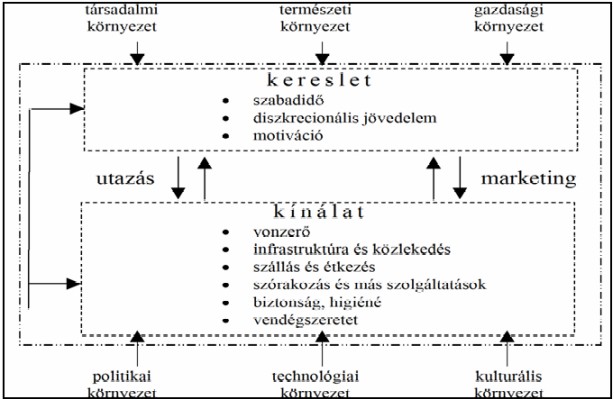 1. sz. ábra: A turizmus rendszere Forrás: Lengyel, 1994.Megállapítható, hogy a turizmust az azt igénybevevő szabadideje, és jövedelme mellett a motiváció nagyban befolyásolja. Ezt a motivációt az utazási irodák marketing tevékenysége biztosítja. A marketinget pedig valamilyen vonzerőre kell építeni. A különböző vonzerőkre pedig olyan rendszert kell felépíteni, szállás, szolgáltatás, infrastruktúra, hogy az eladható legyen, de figyelve a különböző mértékű szabadon elkölthető jövedelemmel rendelkezőkre.A TURIZMUS KÖLCSÖNHATÁSAIAz 1. sz. ábra jól szemlélteti, hogy a turizmus kölcsönhatásban van a társadalmi, a gazdasági, a természeti, a politikai, a technológiai és a kulturális környezettel. Ezek közül talán legkiemelkedőbb a gazdasági környezet. A gazdaság a világ mozgatórugója. A GAZDASÁGI KÖRNYEZET VIZSGÁLATAA turizmus gazdasággal való viszonyát a kereslet kínálat viszonya határozza meg. Ennek a két dolognak a viszonyát pedig a piac befolyásolja.A keresletet befolyásolja a rendelkezésre álló pénz, az idő, az utazási kedv. Fontos szempont a keresleti oldal vizsgálatánál az is, hogy a turizmus sokszor szezonális tevékenység. Befolyásolják még az időjárás viszonytagságai, valamint a természeti katasztrófák. A külföldi utazásokat pedig gazdaságilag az árfolyam ingadozások befolyásolják. (Rátz, 1999. Tasnádi, 2006.)A kínálatot pedig legjobban az infrastruktúra (az adott hely megközelítése), valamint a turisztikai infrastruktúra (túraútvonalak, sport lehetőségek, internet, stb.) befolyásolja. (Tasnádi, 2006.)A turizmusnak a gazdaságra gyakorolt hatásai közül kiemelendő, hogy munkahelyteremtő hatással bír, illetve népességszám megtartó ereje sem elhanyagolható. Pozitív hatása még, hogy ha egy ország, jól él a turizmus adta lehetőségeivel, akkor annak a bevételei növelik az ország GDP-jét. Negatív hatásai közül pedig a legkiemelkedőbb a szezonális volta.Társadalmi-kulturális környezet vizsgálataA turizmus napjainkban egy társadalmi jelenséggé vált, melynek középpontjába az ember került. A turisták szempontjából fontos, hogy a turizmus emberi szükségletté vált. A helyi lakosok tekintetében pedig a turizmusból való megélhetés a fontos.(Tasnádi, 2006.)Ez alapján megállapítható, hogy „az érintettek (helyi lakosok, helyi szervezetek, vállalkozások) életminőségében bekövetkezett változás” a társadalmi-kulturális környezet kapcsolatát jelenti.(Boothroyd, 1978)A politikai környezet vizsgálataA turizmus és a politikai környezet kölcsönhatás vizsgálatának területei a belpolitika – nemzeti tudat – belső turizmus, a külpolitikai kapcsolatok, a fejlett és a fejlődő országok között viszony és a politikai stabilitás/instabilitás, a válságos helyzetek. Utóbbiakra a turizmus különösen érzékeny, ezek felboríthatják a turizmus egyensúlyát, és a turizmusra „pusztító hatást” gyakorolnak. (Tasnádi, 2006.)Tehát megfigyelhető, hogy ha egy országban a belpolitika nem megfelelő, lázongások vannak, vagy esetlegesen polgárháborús időszak van, akkor annak az országnak a turisztikai látogatottsága hosszú időre meggyengül. Ugyanez igaz azokra az országokra is, ahol a külpolitikával van valamilyen probléma.A természeti környezet vizsgálataA turizmus a környezettel állandó kölcsönhatásban van. Hangsúlyozandó, hogy nem kiegyensúlyozott kölcsönhatásról van szó. A turizmus jobban profitál a természeti környezetből, mint fordítva. (Tasnádi, 2006.)A turizmusnak a környezetre gyakorolt hatása lehet negatív, illetve pozitív is. Jellemzően a negatív példák ez érvényesek, melyek közé tartozik a tájrombolás, az építészet, mely sokszor nem megfelelő az adott környezetben. Nagyon fontos megemlíteni még a természet szennyezését is. Napjainkban azonban már egyre több a környezettudatos turista, aki óvja a környezetét. Ennek hatására megindult a környezettudatosságra nevelés is, mely egy pozitív hatása a turizmusnak a környezetre, és fordítva.A technológiai környezet vizsgálataA turizmusra és a technológia is kölcsönhatásban van. A technológia fejlődésével eljutottunk arra a szintre, hogy olyan helyeket is megismerhetünk, ahova eddig nem tudtunk eljutni, vagy esetleg nem is hallottunk róla. A nyomtatott sajtó mellett a televíziózás, valamint a számítógép és internet használata ad információt világunkról.Ennek, mint minden másnak pozitív és negatív hatásai is vannak. Pozitív hatások közé sorolhatjuk, hogy előre, pontosan tájékozódhatunk a turizmus célul választott helyről, interneten le is foglalhatjuk a kívánt csomagot, úgy hogy akár fényképen látjuk azt is, hogy mit választunk. Az internet más szempontból is fontos lehet, mivel, ha egy szálloda el van látva megfelelő internet hálózattal, akkor akár a nyaralásunk alatt is oda tudunk figyelni cégünk működésére, és elolvashatjuk fontos e-mailjeinket. Negatívumok közé leginkább az sorolható, hogy míg sokakra kedvcsinálóként hatnak a képek vagy videók, addig vannak, akik megelégszenek azzal, hogy csak látják azokat, és nem indulnak neki a világ felfedezésének.A technológiai környezet változása is alátámasztja, gyorsítja a turizmus globális folyamatait, a globális kommunikációt, ezen belül a marketingkommunikációt. (Tasnádi, 2006.)A TURIZMUS FAJTÁIA turizmus fajtáit Bernecker – döntően motivációs és környezeti tényezők alapján – a következők szerint csoportosította:1. Üdülőturizmuslakóhely-közeli és távolabbi nyaralóturizmus,termál- és gyógyturizmus,falusi-, tanyasi vendéglátás, vendégfogadás,hobbiturizmus (horgászat, lovaglás, vadászat, bortúrák, vízi turizmus stb.).Az üdülőturizmus a turizmus egy olyan formája, ahol az utazó fő motivációja a szabadidő kellemes eltöltése, a gyógyturizmusból adódóan egészségi állapotának megőrzése, javítása vagy valamilyen fizikai aktivitást igénylő szabadidős vagy sporttevékenység gyakorlása, illetve városi stressztől mentesen, tiszta természeti környezetben ismerkedhet az adott ország hagyományaival (NTS, 2005). 2. Kulturális turizmusképzési célú, ismeretszerző turizmus,kulturális rendezvény-turizmus,vallási, zarándokturizmus,városlátogató turizmus,körutazó turizmus.A kulturális turizmus fogalomkörébe tartozik minden olyan utazás, amelynek során az utazó megismeri mások történelmét, örökségét vagy jelenlegi életét, illetve tágabb értelemben minden utazás, amely kielégíti az ember változatosságigényét, emeli az egyén kulturális színvonalát és új tudáshoz, tapasztalatokhoz vezet (NTS, 2005).3. Társadalmi turizmusrokonlátogató turizmus,klubturizmus,kapcsolatkereső turizmus.A társadalmi turizmus célja a társadalmon belüli emberi kapcsolatok kialakítása és ápolása.4. Hivatásturizmus (MICE - Meetings, Incentives, Conferences and Exhibitions)a non-profit szférával összefüggő hivatásturizmus,üzleti turizmus (meglévő vagy kialakítandó gazdasági kapcsolatok alapján),kongresszusi-, konferencia- és szemináriumi turizmus,vásár-, kiállítás-, látogató turizmus,incentive (ösztönző) turizmus.A hivatásturizmus a munkával összefüggő utazások gyűjtőneve, többek között vonatkozik a piackeresés és felmérés, üzletkötés, kapcsolatápolás és felvétel, szerződéskötés célú utazásokra, konferenciákon, kongresszusokon, kiállításokon való részvételre. Illetve ide tartozik a dolgozók ösztönzésének modern vezetői eszköze is, amely nem jutalmazási célú, hanem elnyert díj.5. Politikai turizmusMeglehetősen egyértelműen körülhatárolható turizmus-forma, mivel kizárólag a politikai és diplomáciai élet szereplőinek utazásaira, és utazásaikhoz kapcsolódó rendezvényekre terjed ki. Típusai ez alapján:diplomaták és családtagjaik turizmusa,politikai rendezvényturizmus.6. Környezetbarát, „szelíd” turizmusökoturizmus,környezettudatos turizmus.A turizmus azon formái tartoznak ide, amelyek a természeten alapulnak, s ahol a látogatók számára a fő motiváció a természet megfigyelése, illetve tradicionális, természetközeli kultúrák megismerése (NTS, 2005).7. Sportturizmusaktív sportturizmus,passzív, sportrendezvényeket látogató turizmus.Sportturizmus alatt minden olyan tevékenységet értünk, amikor emberek egy sporteseményt résztvevőként vagy nézőként felkeresnek, illetve amennyiben azon üzleti céllal vesznek részt. Egy-egy nagyobb esemény a szervező ország számára kiváló imázs-építési lehetőséget nyújt, jelentős beruházásokat, fejlesztéseket indukál, s ezek a létesítmények a továbbiakban még sokáig hasznosíthatóak mind a helyi lakosság, mind pedig az odalátogatók számára (NTS, 2005).Az imént felsorolt turizmusfajtákon felül még fontosnak tartom megemlíteni a zarándokturizmust, melynek célja egy kegyhely felkeresése; az oktatási turizmust, mely az idegen nyelvek anyanyelvi területeken történő elsajátítása révén alakult ki.A turizmus szerepe napjainkban, turisztikai koncepciókA turizmusnak a szerepe egyre élénkül, ezzel segítve a gazdaság működését, de napjainkra eljutottunk arra a pontra, hogy meg kell vizsgálnunk az egyes területek turizmus adta lehetőségeit, és erre egy fejlesztési koncepciót felállítani. Ezeknek a koncepcióknak a lényege az lenne, hogy az adott területeken felmérjék a lehetőségeket, és a legmegfelelőbb, legjobb helyi adottságokat fejlesszék tovább. Erre azért is van szükség, mivel egyre többen igénylik a turizmus adta lehetőségeket.Ahogy a turizmusfejlesztés, úgy a turizmus is egy iparággá vált. Egyre többen foglalkoznak turizmussal és annak fejlesztésével.A turizmusfejlesztésnek Magyarország gazdaságpolitikájában is nagyon fontos szerep jut. Ugyanis ez által olyan helyeken is tudnak munkahelyeket előállítani, ahol nincs munkalehetőség. Tehát a turizmus sokak számára az egyetlen megélhetési lehetőséget jelenti. Fontos, hogy Magyarország turizmusáról a külföldiek is értesüljenek, ehhez megfelelő marketingre, de e mellett  szolgáltatásokra is szükség van, hogy kielégítsék a külföldiek igényeit.GYOMAENDRŐD BEMUTATÁSA, TURIZMUSAGyomaendrőd 1982. január elsején Gyoma és Endrőd egyesülésével jött létre. A két település nemcsak a közelség, hanem a közös múlt és a családi kapcsolatok miatt is fontosnak tartotta az egyesülést. 1989. március elsején a település városi rangot kapott. A város 30 ezer hektáros területével Békés megye egyik fontos területe. A nagy földterület lehetőséget biztosít a mezőgazdaságra, ezzel munkát adva több családnak. A mezőgazdaság mellett az ipar is nagyon jelentős szerepet játszik a település életében. Nagyon híres volt a település nyomdaiparáról, mely még ma is fontos része a városnak, valamint cipőiparáról. Az ENCI nagyon sok embernek adott munkát, melynek feloszlása után több kisebb vállalkozás alakult, melyek közül több még napjainkban is sikeresen működik.A város legnagyobb munkaadója az önkormányzat, de a településen két középiskola is működik. A napjainkra már csak közel 15 ezer lakosú település a 46-os főút, valamint a Budapest-Lőkösháza vasútvonal mentén helyezkedik el. Ennek gazdasági, kulturális és turisztikai szerepe egyaránt fontos.Gyomaendrőd egy csendes, nyugodt kisváros Magyarország délkeleti részén. A település természeti és kulturális értékei országosan is egyedülállóak, ezért évről évre egyre több turista látogat el a városba. Nagyon fontos értékek a tiszta vizű folyó, valamint a holtágak, de a városi fürdő is közkedvelt az ide érkező vendégek számára, melynek vize gyógyhatású. Mivel Gyomaendrőd két település egyesülésével jött létre, ezért mindkét településrész rendelkezik idegenforgalmi látványosságokkal. Illetve kulturális hagyományaik is különböznek. Gyoma református múltú, míg Endrőd katolikus. Gyomán leglátogatottabb a Liget Fürdő, valamint a Kner múzeum, míg Endrődön az Endrődi szabad strand, valamint az Endrődi tájház.A településen évente több országos és nemzetközi színvonalú rendezvény van, melyek közül fontos megemlíteni a 2011-ben már 13. alkalommal megrendezésre kerülő Gyomaendrődi Nemzetközi Sajt- és Túrófesztivált, valamint a minden év augusztus 20 környékén megrendezésre kerülő Nemzetközi Halfőző versenyt.A városban több kisebb szálloda, valamint a holtágak partján nyaralók várják a vendégeket. A városnak több híres szülöttje is van, kikre a város nagyon büszke, ezért kiadványaiban rendszeresen meg is említi őket. ANYAG ÉS MÓDSZER ÁTTEKINTÉSE, SAJÁT VIZSGÁLAT, ELEMZÉS BEMUTATÁSASzakdolgozatomban a különböző irodalmakból feldolgozott adatok alapján szeretném elemezni Gyomaendrőd turisztikai helyzetét, és lehetőségeit. Ehhez szükségesnek tartom röviden bemutatni a magyarországi turizmus helyzetét, és ebben elhelyezni a Várost. Munkám során először egy helyzetelemzésen keresztül fogom vizsgálni az ország, a turisztikai régió, a megye, a kistérség, majd a Város állapotát, de az EU turizmusáról is teszek említést. A helyzetelemzés mellett egy versenyelemzést is végzek Gyomaendrődről, de itt már csak a szűkebb környezetéhez képest végzem a vizsgálatot. Utolsó lépésként pedig egy SWOT analízis segítségével már csak kifejezetten a Várost elemzem.HELYZETELEMZÉSAZ EURÓPAI UNIÓ TURIZMUSAEurópa a világ egyik vezető turista fogadóterülete. A világ turizmusbevételének 50%-át adja. Ez azt jelenti, hogy nagyon nagy turista forgalommal rendelkezik. A turisták száma a világ turizmusának 57%-a. Az Európán belüli turisztikai forgalom 85%, mely főként az Unión belüli turizmusra jellemző. A turizmusnak az Unió gazdaságára nagyon komoly hatásai vannak. Ezek a hatások közvetlen, és közvetett úton 11%-kal járulnak hozzá a GDP-hez, és 12%-kal részesednek a munkaerőpiacon is. Ezen számok ellenére sem rendelkezik az EU közös turisztikai politikával, bár napjainkra egyre jobban a figyelem középpontjába került az európai turizmus fontossága. Éppen ezért, ha bár közös koncepció nem alakult ki, mégis az Unió vezetősége célként tűzte ki a tagállamok számára, hogy ismerté tegyék magukat más országok számára, ezzel növelve látogatottságukat.Napjainkra eljutottunk arra a szintre, hogy az EU egyre komolyabban foglalkozik a turizmussal, annak munkahelyteremtő, és népességmegtartó szerepével. 2006-ban Lisszabonban született stratégia igen fontos a turizmus szempontjából. „Az EU új turizmus politikája: a partnerség erősítése az európai turizmus területén”Megfigyelhetővé vált, hogy az Unión belül a turizmus egyre nagyobb szerepet ölt. Folyamatosan nő a turizmusból élők száma, ezáltal a foglalkoztatottság is. Megfigyelhető, hogy a turizmusra egyre több szolgáltatás épül. MAGYARORSZÁG TURIZMUSAMagyarország turizmusára legfőbbként a gyógy és wellness turizmus a jellemző. Ez az egyik fő ok, amiért a külföldiek felkeresik hazánkat.Az ország kereskedelmi szálláshelyein a 2010-es évben 7 millió vendég mintegy 19 millió éjszakát töltött el. Az előző évhez viszonyítva a vendégek száma közel 2%-kal, a vendégéjszakák 1,5%-kal emelkedtek, ellenben az átlagos tartózkodási idő közel 0,5%-kal csökkent. A növekedés annak köszönhető, hogy egyre többen részesítik előnyben Magyarországot a kedvező ajánlatai miatt.A kereskedelmi szálláshelyek bruttó bevételei a 2010-es évben 4%-kal nőttek. Ennek oka, hogy míg a belföldi szállásdíj bevételek 5,5%-kal visszaestek, addig a külföldi szállásdíj bevételek 1,5%-kal nőttek, de a legnagyobb növekedést a vendéglátásból származó és egyéb bevételekből adódó 11,5%-os növekedés adta. Ezek a szállásdíj bevételek 234 millió forintot tesznek ki. A szállásdíj bevételek több mint 87%-a szállodákban keletkezett. Az előző évekhez viszonyítva a 2010-es évre is megállapítható, hogy a leglátogatottabb helyek a gyógy és wellness központok voltak. A belföldi turizmus egyre élénkebbé vált. Megállapítható, hogy a növekedés legfőbb motorja a belföldi turizmus. A legnagyobb növekedést a szállodák vendégéjszakái mutatták, melyek közül kiemelkedik 42,9%-os arányban a wellness, de nőtt a gyógy, és a 4-5 csillagos szállodák igénybevétele is. Ellenben a többi szálláshelyek mutatói visszaesést mutattak. Ezen adatok alapján is az állapítható meg, hogy a nagyobb igény a minőségi, magasabb szolgáltatást nyújtó szálláshelyek, illetve szálloda komplexumok irányába indult el.A 9 turisztikai régió közül 5-ben nőttek a szállásdíj bevételek, míg a fennmaradó 4-ben csökkentek. Megállapítható az is, hogy a turisztikai régiók közül a legnagyobb forgalmat a Budapest-Közép-Dunavidék bonyolítja, míg a legkisebbet a Tisza-tó turisztikai régió.A turisztikai régiók közül a Dél-Alföld is igen kis részt birtokol a vendégéjszakák, és szállásdíj bevételek tekintetében. Ezek az értékek a 2009-es évhez képest jelentősen visszaestek.DÉL-ALFÖLD TURIZMUSAA Dél-alföld turisztikai régió, mely Békés, Csongrád és Bács-Kiskun megyékből áll az ország legnagyobb régiója, az ország egyötödét adja. Délen és Délkeleten Szerbia és Románia, nyugaton a Duna, míg északon az Alföld további része veszi körül. Az Alföld legváltozatosabb felszínű és természeti adottságú régiója, tengelye a Tisza. Természeti adottságai is kedveztek a sokoldalú, és több egyedi terméket előállító mezőgazdaságnak. Két nemzeti parkja van, melyek környezeti értékei a regionális fejlesztés fenntarthatóságát alapozzák meg. Az Alföldnek e területe is igen gazdag hévizekben. Problémát jelent a talajvíz szennyezettsége, illetve az utóbbi időben az alacsonyan fekvő területeken a mennyisége, valamint a Homokhátsági részek sivatagosodása.A dél-alföldi régió a Balkán és Dél-Kelet-Európa kapuja, határ- és tranzitforgalma jelentős.A térség idegenforgalma élénkülőben van, ez köszönhető nemzeti parkjainak, folyóinak, holtágainak, gyógy- és termálvizeinek, melyek öko- és gyógyturizmus szempontjából fontosak. Sajnos a térség megközelíthetősége nem nagyon kedvez a külföldi idegenforgalomnak.Nagyon fontosak a térség idegenforgalmára nézve a természeti adottságok. A gyógy- és termálvizek (Gyula, Orosháza, Gyomaendrőd, Szentes, Dávod, Szeged, Makó, Kiskunmajsa, Kecskemét, Tiszakécske), a folyok (Körös, Maros, Tisza, Duna), holtágak, tavak vízi adottságai, a védett természeti értékek, a növények, a nagyvadak, a napsütéses órák száma, valamint a fejlett növénykultúrák különféle lehetőségeket jelentenek. A Dél-Alföld földrajzi fekvése miatt nem tartozik egyetlen országosan kiemelt üdülőkörzethez sem. Sajnos a régió települései közül egyik sem bír akkora jelentőséggel, hogy önmagában fontos legyen, ezért törekedni kell arra, hogy összekapcsoljuk más lehetőségekkel.A térség úthálózata nem megfelelő, az országos átlagtól mennyiségileg, és minőségileg is nagyban eltér. Budapesttel összeköti az M5-ös autópálya, de az csak egy bizonyos területet jelent, a többi erületre már nehezebb eljutni. Békés megye az ország egyetlen olyan megyéje, ahová nem vezet egyszámjegyű főút. Sajnos a vasút háttérbe szorulása sem kedvez a térségnek.BÉKÉS MEGYE TURIZMUSABékés megye (2. sz. ábra) Magyarország délkeleti, Romániával határos részén helyezkedik el. Területe 5631,02 km2, mellyel a hetedik helyet, míg a 400 ezer fő alá csökkent lakosságával pedig a tízedik helyet foglalja el a megyék között. 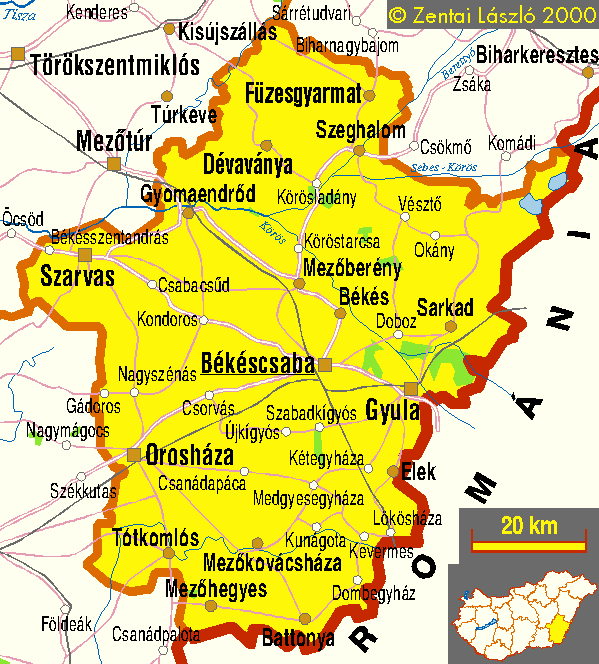 2. sz. ábra: Békés megyeA vidék teljes egészében az Alföldön terül el. Magyarország egyik legmélyebben fekvő, legegyenletesebb domborzatú területe a Körös-vidék és a Körös-Maros közére terjed ki. A megye területének földtani felépítése révén a kedvező geotermikus adottságok miatt nagyon sok helyen a mélyből termálvíz hozható fel. Éppen ezért a megye több településén termálfürdőket hoztak létre.A megyében a nagyszámú fürdők létrehozása kedvezően hatott a szálláshelyek gyarapodására. Nagyon sok település ezekre a fürdőkre építette fel turizmusát.Nagyon fontos, hogy lépést tartsunk a szomszédos megyékkel, mivel ők is arra törekszenek arra, hogy minél több vendéget fogadjanak. Ezért szükség van a megyében minőségi programokra (békéscsabai kolbászfesztivál, gyulai kisüsti pálinkafesztivál, Békéscsabai csülökparádé, gyomaendrődi Nemzetközi Sajt- és Túrófesztivál, stb.) A megyében több olyan színvonalas rendezvény van, melyek nemzetközileg is megfelelőek, csak sajnos a rossz infrastruktúra miatt kevésbé látogatottak.Ha bár a megye természeti és kulturális adottságai megfelelőek, a rossz infrastruktúra miatt mégsem jönnek a befektetők.Vizsgálni kellene azt, hogy mit lehetne tenni annak érdekében, hogy ne csak a szezonban legyenek kihasználva a szálláshelyek. Ehhez a megyének egy közös turisztikai koncepcióra volna szüksége.A megye turisztikai központját Gyula képviseli. Itt nagyon sok természeti, történelmi és kulturális vonzerő található.  A legnagyobb népszerűségnek a gyulai vár, valamint a gyulai Várfürdő örvend.Több mai tanulmány vizsgálja azt, hogy Békés megye turisztikai szerepe egyre fontosabb kelet felé. Ennek oka az, hogy a megye Romániával határos. Már napjainkban is egyre több a román turista a megyében, de a tanulmányok azt mutatják, hogy a szabad határok után még jobban be fog indulni a keletről érkező turista forgalom.Tehát megállapítható az is, hogy nagyon fontos most már az is, hogy ne csak a nyugati vendégekre alapozzunk.Békés megyét történelmi szálak fűzik Nagyváradhoz, és Aradhoz is. Tehát ha a határok megnyílnak „oda-vissza”, akkor ezek a szálak fölerősödnek, és az kedvezni fog a turizmusnak.A megye eljutott arra a szintre, hogy minden turisztikai kiállításon ott van, és egységesen képviseli a teljes megyét. Ez igaz a turisztikára és a gasztronómiára is. A megyei gasztronómia népszerűsítése miatt jött létre a Békés Megyei Culinary Team. A csapat országon belül, és kívül is terjeszti a megyei ízeket. A Románia szomszédság miatt, mivel a megye és a települések építenek a románok magyarországi turizmusára, ezért a kiadványokban már nem csak a három világnyelven szerepelnek a bemutatkozások, hanem románul is.A megye az egységesség és a Románia felé való nyitás segítségével próbál egy megfelelő turisztikai programot létrehozni, és működtetni.GYOMAENDRŐD TURIZMUSAGyomaendrőd (3. sz. ábra) Békés megyében a Hármas-Körös partján helyezkedik el. A körülbelül 15 ezer főt számláló település nagyon sok természeti és kulturális turisztikai adottsággal rendelkezik.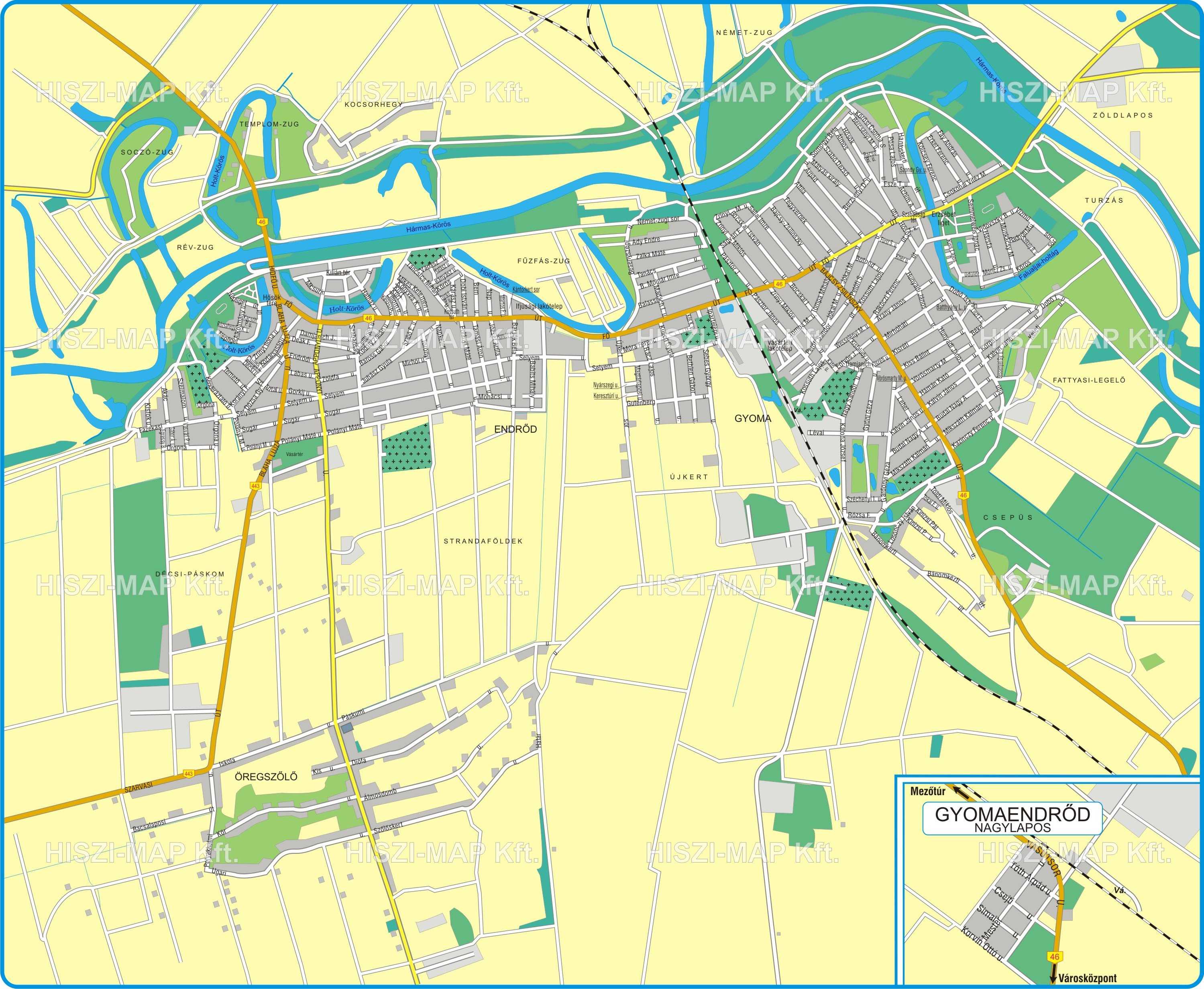 3. sz. ábra: GyomaendrődNagyon fontos a város számára a turizmusfejlesztés, mivel gazdaságbeindító szerepe van, ami abban nyilvánul meg, hogy nő a jövedelemszint és új munkahelyeket teremt, növeli a népességmegtartó képességet a térségben. Ezért nagyon fontos a térségben a turizmusfejlesztés, mivel ez által új munkahelyek teremtődnek, és fejlődik a térség, és csökken a munkanélküliség.Turizmus vizsgálatnál először az irodalom feldolgozásban leírtak alapján a kölcsönhatásokat vizsgálom.A turizmus kölcsönhatásaiGazdasági környezet: Gyomaendrőd egy elmaradott térségben található. Ez kihat a térség gazdaságára is. A gazdasági színvonal befolyásolja a kereslet nagyságát, a kínálat minőségét, és ezek összetételét. Megállapítható, hogy az erős gazdaság hiánya miatt az infrastruktúra, a szálláskínálat és a turisztikai termékek kínálata elég elmaradott. Ezek a problémák okozzák azt is, hogy komoly gazdasági befektetők nem érkeznek a térségbe. Sajnos a település nem rendelkezik magas szolgáltatásokat nyújtó vállalkozásokkal sem.Kulturális környezet: A város bővelkedik a hagyományos épített látnivalókban. Ezek a kulturális értékek nagy lehetőséget jelentenek a város trizmusára nézve. A kulturális értékekre több hagyományőrző program is épül, melyek főként csoportok számára hasznos. Fontos lenne a város számára egy olyan közösségi tér létrehozása mely elősegíti a fiatalok kulturális igényeinek kielégítését. Sajnos a városban a hagyományos, régi értékeken kívül nincs a mai kor modern igényeit kielégítő kulturális tér.Társadalmi környezet: Gyomaendrőd a 2008-as kistérség váltás következtében a hátrányos helyzetű Békési kistérségből az átmenetileg kedvezményezett Szarvasi kistérségbe került.Ennek a kistérség váltásnak gazdasági szempontból negatív hatásai lettek. Társadalmi szempontokat tekintve pedig a település ismét egy olyan térséghez tartozik, melyhez már a régmúltban is történelmi szálak fűzték.Természeti környezet: A város természeti adottságokban igen gazdag. Ez kedvez a város turizmusának, ugyanis napjainkban egyre nagyobb teret ölt a természetben töltött turizmus, vagy az ökoturizmus. Ezeket a város még csak kis mértékben használta ki.Technológiai környezet: Gyomaendrőd technológia fejlettsége nem a megfelelő. Ez az infrastruktúrában nyilvánul meg, bár a vasút szempontjából fővonal mellett helyezkedik el, ahol majdnem minden vonat megáll, de közúthálózata fejletlen. Sajnos a megyének egyetlen egy számjegyű főútja sincs, ez a települések, így Gyomaendrőd számára is kedvezőtlenül hat. A telefon, mobiltelefon, és kábelszolgáltatók jelen vannak a településen, ezért elmondható, hogy híradás- és információtechnológiai szempontból a település megfelel az országos átlagnak.Politikai környezet: Mivel minden környezetről említést tettem, ezért a politikai környezetet is megvizsgálom. Ez alapján megállapítható, Gyomaendrőd politikája az országos politikától nem eltérő, az esetleges zavargások, tüntetések helyszínétől pedig távol esik.A turizmus rendszereGyomaendrőd turizmusának rendszere két alrendszerből tevődik össze. Az egyik a kereslet, melyet a turista, a másik pedig a kínálat, melyet pedig a turizmus testesít meg. Ezeket az alrendszereket vizsgálva pontos képet kaphatunk a város turizmusáról és annak lehetőségeiről.A kereslet jellemzőiA belföldi turizmus Magyarországon egyre jobban fellendülőben van, sajnos ennek hatása csak kismértékben érzékelhető Gyomaendrődön. A külföldi turizmus hatásai egyre jobban érzékelhetők a megyében, mivel Romániából egyre nagyobb számban érkeznek turisták a gyógyfürdők hatására. A város, hogy a keresletre hatással legyen, ezért minden nagyobb országos kiállításon részt vesz, illetve több kiadványt is készíttetett, melyek román nyelven is olvashatók. A kínálat jellemzőiA kínálat oldalának vizsgálata során fontos a vonzerők leltárba vétele. A vonzerők azok a dolgok, amiért a turista ellátogat az adott környékre. Ezek lehetnek természeti, azaz a természet alkotta vonzerők, illetve ember által alkotott vonzerők.Természeti vonzerők: Gyomaendrőd természeti vonzerei közül a legkiemelkedőbb, hogy a település a Hármas- Körös partjára települt. A Körös, és a szabályozás után keletkezett 16 különböző méretű holtága a horgászat és a vízi sportok szerelmeseinek kedvelt helye. A domborzatára, a napsütéses órák számára és a klímájára a térségre jellemző adottságok vonatkoznak. A folyón és holtágakon kívül nagyon jelentős természeti vonzerőt képvisel a települést körülvevő erdők, ligetek állat- és növényvilága. Komoly természeti kincset képvisel a városban feltörő termálvíz, melyre az Erzsébet ligetben egy fürdőt is létrehozott a település. A vizet gyógyvízzé nyilvánították, melynek hatása nagyon sok betegségre pozitívan hat. A város továbbá két szabad stranddal is rendelkezik, melyek közül egyik a folyó, a másik pedig az egyik holtág partján található, melyhez kemping is tartozik.Ember alkotta vonzerők: Az ember alkotta vonzerők közé sorolhatók az évről évre egyre nagyobb közönséget vonzó fesztiválok, melyek közül a legkiemelkedőbbek a Nemzetközi Sajt- és Túrófesztivál, az augusztus 20-án megrendezésre kerülő Halfőző verseny, valamint a Volkswagen Bogártalálkozó. Ezeken az eseményeken kívül a város számos kisebb zenei és gasztronómiai rendezvényekkel várja az ide látogatókat. Ilyen a Bogrács napja, valamint a FesztIgyál. Az ember alkotta vonzerők közé sorolandók a városban lévő különböző műemlékek, szobrok, és múzeumok. Ezek közül is a legismertebbek a Kner család szülőházában lévő egyedülinek számító nyomdamúzeum, valamint az Endrődi tájház, mely berendezéseivel a régi kor hagyományait idézi. Fontos itt megemlíteni a városban valaha működő Sóczó Elek féle motormúzeumot is, ahol mintegy 180 darab restaurált jármű található, melyet sajnos a tulajdonos jelenleg nem működtet.Turisztikai kategóriák vizsgálataItt az irodalom feldolgozásban bemutatott turizmusfajták településre gyakorolt hatásait vizsgálomEgészségturizmusA város egészségturizmusára a termál- és gyógyturizmus a jellemző, melyet a Liget fürdő testesít meg. A fürdő 62,5’C-os vize alkalmas betegségek gyógyítására ivó és fürdőkúrában egyaránt. A fürdő gyógy, élmény és gyógyászati részleggel rendelkezik. Vendégeit nyáron úszó-, gyógy-, strand-, és pancsoló-medence fogadja, de télen is várja a fürdőzni és gyógyulni vágyókat a fedett gyógy-, wellness-, úszó-, és pancsoló-medence. Ezen szolgáltatásokon kívül a fürdő rendelkezik finn-, és infra szaunával, a gyógyászati részlegen különböző masszázs, hidro-balneo terápiás és fizikoterápiás kezelésekkel. Az ide érkezőket szálláshely is fogadja, ugyanis a fürdő rendelkezik kempinggel, valamint egy szálló résszel is. A gyógyászati részleg fölött 3 db 2 ágyas, valamint 1 db 4 ágyas szoba, míg a kempingben pedig egy faház várja a vendégeket. A fürdő télen, nyáron egyaránt 9-20 óráig tart nyitva.A fürdő és a szálláshelyek látogatottsága:táblázat: Fürdő látogatottsága Forrás: Liget fürdő (Fülöpné)A táblázatok alapján (1,2 táblázat) leolvasható, hogy a fürdő és az ott lévő szállások kihasználtsága szezonális. Megállapítható, hogy a fürdő éves vendégforgalmának a fele a nyár három hónapjára tehető. táblázat: A fürdő szállóvendégei Forrás: Liget fürdő (Fülöpné)Nemzeti parkok turizmusa:Gyomaendrőd ártere a Körös-Maros Nemzeti Parkhoz tartozik, mely turizmus szempontjából igen fontos érték. Az ártér állat és növényvilága igen gazdag. Fontos kincs a település számára, hogy az országban egyre ritkábbak az ilyen érintetlen vadregényes terültek. A település rendelkezik vízi és túraútvonallal egyaránt. A Körös vize az ország legtisztább folyói közé sorolható.Kulturális és örökségturizmus:Gyomaendrőd nagyon sok kulturális programkínálattal rendelkezik, melynek szerepe már nem csak a helyi igények kielégítése miatt fontos, hanem egyre több program épül az idegenforgalomra. A kulturális turizmushoz sorolható a már említett fesztiválok, valamint múzeumok, de Gyomaendrőd régészetileg is fontos lelőhely.Lovas turizmus:A településen többen is foglalkoznak lótartással. Míg régebben csak hobbi célra tartották az állatokat, napjainkra eljutottak odáig, hogy a lovaglás a turizmus egyik húzóereje. A Rubin panzió, valamint a Neubort lovastanya foglalkozik lovaglással, valamint oktatással. A lovaglás megkedveltetésére minden évben lovastáborokat szerveznek, melyek egyaránt várják a helyi és vidéki fiatalokat.Gazdasági és konferencia turizmus:Jelenleg a várost nem igazán jellemzi az e fajta turizmus, ugyanis bár a város rendelkezik ipari parkkal, de abba még csak néhány vállalkozás települt be. Napjainkra elkészül az ipari parkban egy inkubátorház, mely segíti a betelepülő vállalkozásokat. A konferencia turizmus ezért sem jellemző, mert a város nem rendelkezik nagyobb tömegek befogadására alkalmas szállodákkal. Bár konferenciára alkalmas helyiségek vannak a településen, de a nagyobb cégek csak azonos épületekben kedvelik a konferenciák létrehozását. Továbbá fontos lenne a megfelelő infrastruktúra is.Gasztronómiai turizmus:A városban ez szintén egy húzóerőt képvisel. Éves szinten több gasztronómiai rendezvény is van a városban, mely vonzza a vendégeket. Ilyenkor a város szállodái megtelnek.Szabadidő- és sportturizmus:A város rendelkezik sportcsarnokkal, két sportpályával, valamint uszodával is, mely sportok űzésére alkalmas. Ezek mellett rendelkezik egy ifjúsági táborral is. Ezek együttesére, illetve az iskolák szálláshely nyújtotta lehetőségeire éves szinten több edzőtábor is megrendezésre kerül a városban. Edzőtáborozott már a városban Csollány Szilveszter olimpikonunk is.A vizek és erdők rejtette lehetőségek kedveznek a vízi sport, horgász, valamint vadászturizmusnak. A városban több sportegyesület, horgászegyesület, valamint vadászegyesület működik. Gyomaendrőd apróvadjai révén közkedvelt vadászterület. A Körös Kajak egyesület színeiben 2010 Tótka Sándor Ifjúsági Olimpiai bajnok lett Szingapúrban. Ezzel növelve a város hírnevét.Falusi turizmus:Falusi turizmusra igazi lehetőséget a Neubort lovastanya ad, valamint a Gyomai Táj- és alkotóház, ahol különböző helyi kulturális és történelmi dolgokkal ismerkedhetnek az oda érkezők. Megismerhetnek régi mesterségeket és életformát, valamint fogyaszthatnak hagyományos ételeket.Zarándok turizmus:Ahogy országosan is, úgy Gyomaendrődön is egyre felkapottabb lesz a turizmus ilyen fajtája. Nagyon sok településen állítják helyre a régi útszéli kereszteket, melyek turisztikailag és kulturálisan is fontosak.Megközelíthetőség, infrastruktúraGyomaendrőd Békés megye Észak-nyugati csücskében, Magyarország Dél-keleti részén helyezkedik el.Budapestről 160 km-re helyezkedik el. Vasúton és közúton egyaránt megközelíthető. Vasútón a Budapest Békéscsaba vonal mentén található, közúton Mezőtúr felől a 46-es, valamint Szarvas felől a 44-es útról közelíthető meg, de Dévaványa, illetve Kisújszállás irányába is vezet út, mely a 4-es számú főúttal köti össze a települést.Vízi forgalma nincs, ugyanis bár a Körös hajózható, de a településnek nincs kikötője.Az autóbusz hálózata megfelelő. A távolsági közlekedést a Volán járatok, míg a helyi közlekedést pedig egy vállalkozó biztosítja.SzálláshelyekTöbb kisebb szálláshely is van a településen, de igazi nagy, és magas színvonalat biztosító komplexum nincs. A szálláshelyek a kategóriájukban megfelelőek, de az igényeknek nem minden esetben. Legnagyobb befogadó képességű szállodák: Hárs Hotel (60fő), Körös Étterem és Szálloda (25fő), Fészek Panzió (30fő), Hidasháti Üdülő (27fő), Pavilon Fogadó (45fő), Roszík Nyaraló (25fő)A többi szálláshely mind 20 fő körüli, vagy jóval alatta van. Nagyobb tömeg befogadására a két középiskola kollégiuma, valamint az ifjúsági tábor képes.táblázat: Kereskedelmi szálláshelyek vendégforgalma Gyomaendrődön Forrás: KSH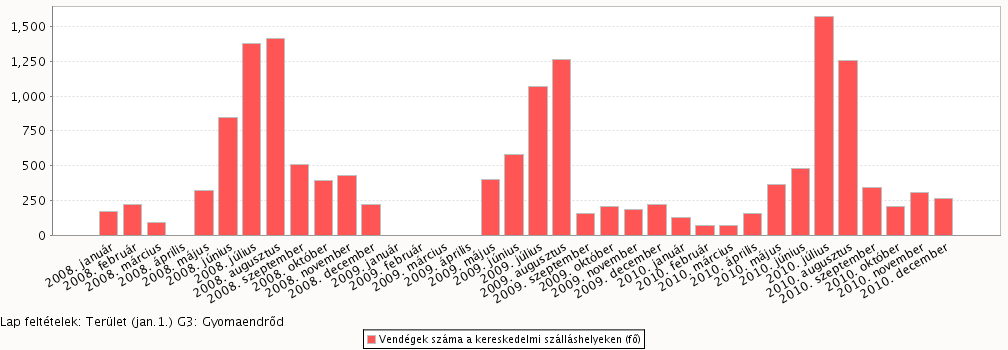 grafikon: Kereskedelmi szálláshelyek vendégforgalma Gyomaendrődön Forrás: KSHA kereskedelmi szálláshelyek vendégforgalmi adatai alapján (3. táblázat, 1. grafikon) megállapítható, hogy Gyomaendrőd vendégforgalma jellemzően a nyári három hónapos időszakban a legnagyobb. A 3 év adatait összevetve megállapítható, hogy április május környékén indul meg a turistaforgalom és augusztustól folyamatosan csökken. Augusztusban van a város utolsó nagyobb rendezvénye a Halfőző verseny, és ezt követően a vendégforgalom lecsökken.Vendéglátóipar, szolgáltató szektor, kereskedelemA város vendéglátó egységekkel jól ellátott. Több étterem, cukrászda, szórakozóhely várja a vendégeket. Sok menüs és á la carte étterem van.VERSENYELEMZÉSGyomaendrőd turizmusát tekintve háttérbe szorul több megyei településsel szemben. Ennek legfőbb oka az, hogy nincs megfelelő szállodája. A több kisebb méretű szálláshely közül sok már nagyon modernen felszerelt, de mégsem megfelelő. A turistáknak arra van szüksége, hogy mindent egy helyen megkapjanak, vagy legalábbis közel legyenek egymáshoz a számukra fontos helyek. Másik oka pedig az, hogy az úthálózata nem megfelelő, bár ez a többi településre is igaz.A megye turisztikai központja Gyula. Ez egy igazi fürdő város. Bár Gyomaendrőd is kedvelt fürdőhely, de mégis inkább a Körösről és holtágairól híres. Gyógyvizes fürdővel rendelkezik még Békés, Békéscsaba, Dévaványa, Füzesgyarmat, Szarvas, Tótkomlós. Gyopárosfürdő és Gyula gyógyfürdő és élményfürdő is csak itt van. Más települések is rendelkeznek termálvízzel.A szomszédos településekhez, illetve a kistérség településeihez képest Gyomaendrőd viszonylag jó helyen áll. Szarvassal versenyeznek, azzal a különbséggel, hogy Szarvasnak a 44-es főút miatt nagyobb lehetőségei vannak, illetve a szálláshelyei is valamivel kedvezőbbek.Megállapítható, hogy Gyomaendrődön a turizmus megfelelő, csak befektetőkre lenne szükség, akik építenek a város és térsége adta lehetőségekre, értékekre.SWOT ANALÍZIS JAVASLATOKA felhasznált, összegyűjtött és feldolgozott anyagok alapján szeretném értelmezni a jelenlegi helyzetet, és ezt követően javaslatokkal élni azok megoldására, illetve fejlesztésére.A feldolgozott adatok alapján Gyomaendrődről egy pontos képet kaptam, melynek alapján elemeztem a turizmus jelenlegi helyzetét.Gyomaendrőd a rendszerváltásig a mezőgazdaságból élt. Több TSZ is volt a két településből egyesült városban. Napjainkra a TSZ-ek megszűntek, és nagyon sokan lettek munkanélküliek. Éppen ezért fő cél a munkahelyteremtés, valamint a népességmegtartás. Erre a turizmus egy rendkívüli lehetőséget jelent a város számára.Gyengeségek:Vizsgálataim alapján megállapítható, hogy a közúti közlekedés fejletlensége hátráltatja a turizmus fejlődését. Szükség lenne egy olyan főútra, melyen könnyen megközelíthetővé válik a megye, és ez által Gyomaendrőd is. Erre a megoldást az M44-es út megépítése jelentené. Eddig gondot jelentett a holtágak tisztasága is, de napjainkra, a város erre egyre több gondot fordít, így a holtágak tisztítása folyamatosan történik a városban.Megállapítható az is, hogy a városban lévő szolgáltatók nem fognak össze a turizmus érdekében, hanem versenyeznek egymással, ezzel hátráltatva a fejlődést. A városvezetés már ennek érdekében több egyeztető fórumot is tartott. Nagyon fontos lenne, ha a szállásadók és szolgáltatók között beindulna egy közös párbeszéd. Megoldást kellene találni arra, hogy a turisták minél többet tartózkodjanak a városban, és pénzüket is itt költsék el. Ehhez minőségi szolgáltatásokra lenne szükség. Az éttermek árai megfelelőek, de elég hétköznapi a választék. Nagyon sok étterem ráállt a menüztetésre, és semmi specialitást nem készít, pedig több étterem szakácsa tagja a Békés Megyei Culinary Team-nek, és már többször eredményesen szerepeltek különféle versenyeken, szakácsolimpiákon.  Megoldást kellene találni arra is, hogy ne csak a szezonális legyen a városban a turizmus. A nyári időszakban a városban lévő nyaralók, szállodák és vendégházak megtelnek, de egyéb időszakokban nagyon kevés vendég érkezik a városba. Ennek megoldása érdekében programokra lenne szükség. Az egyik téli kikapcsolódási lehetőséget a Liget fürdő jelenti, melynek vizsgálata során megállapítottam, hogy mióta a város kedvezményt biztosít a helyi lakosoknak a szolgáltatás igénybevételére, és mérhető, hogy milyen arányban jönnek helyi vendégek a következő eredményt kaptam. A vidéki vendégek 80:20 arányban képviselik magukat a helyiekkel szemben. Ami bizonyos szempontból jó, de a fürdő látogatottsága még így is elenyésző. A múzeumlátogatás sem egy szezonális program, de az emberek többsége ezt csak egy egynapos programnak tekinti.A helyi turizmus szempontjából fontos lenne, hogy komplex programokat szervezzenek, melyek eddig hiányoztak.A jól működő turizmus számára szükség lenne a településen egy több csillagos, magas fokú szolgáltatásokat nyújtó szállodakomplexumra. Ehhez mivel a település nem rendelkezik pénzforrással, befektetőket kellene keresni.A hibák közé sorolnám még azt is, hogy bár a település egyre többet fordít marketing és menedzsment tevékenységre, de mégis ezek idegenforgalom képző képessége elenyésző. Erre valamilyen új stratégiát kellene találni a városnak, illetve a megyének. A szóróanyagok mellett az internet is nagy lehetőséget jelent a városmarketing számára.Erősségek:Gyomaendrőd legfőbb erőssége a folyó és annak holtágai. Évente nagyon sok horgász érkezik a településre. A vizek tisztítása miatt kedveltebb lett a település.Ide sorolható a város termál vize is, mellyel a strandon kívül három szállodában is találkozhat az ideérkező vendég, de a városközpontjában egy termál kút is várja a gyógyulni vágyókat.Több országos és nemzetközi hírnevű rendezvény is van a településen, mely évről évre megrendezésre kerül.A település öt vadásztársasággal rendelkezik, melyekhez több terület tartozik. A vidék apróvadban igen gazdag, ezért a vadászok kedvelt helye.A gasztronómia is erősség.Több országosan egyedülálló múzeum is van a településen. Illetve ritka természeti értékek is.Nagyon fontos lenne, hogy ezeket az értékeket megfelelően használja ki a város. Jó lenne olyan szervezett programokat létrehozni, melyek összefüggnek egy hétvégi vadászattal, vagy esetleg a horgászattal. Jó lenne ezeket a programokat családi rendezvényekké tenni. Tehát a lényeg, olyan programok szervezése mely a család minden tagját kielégíti. Értem ez alatt, hogy a napközbeni horgászat, vagy egyéb tevékenység után legyen az embereknek kedve bejönni a nyaralókból a városba, hogy ott töltsék el az estét. Nagyon fontos lenne az is, hogy a gyermekes családokra is legyenek kifejezetten őket érintő programok szervezve. Például a horgászturizmust össze lehet kötni a fürdővel. Míg a férj horgászik, addig a család az időt fürdőzéssel tölti, de ez igaz más programokra is. Ehhez megfelelő reklámpropagandára lenne szükség.Lehetőségek:Talán napjainkban a legnagyobb lehetőséget a határ mentiség jelenti. A román turisták közkedvelt helye lett Békés megye. Eleinte csak Gyula volt a fő cél, de egyre többen ismerkednek a megye többi termálvizes településével is. Itt ismét meg kell említeni, hogy a megfelelő marketing nagyon sokat hozhat a településnek. A szabad határoktól még több lehetőség várható, ezért nagyon fontos, hogy a reklámanyagok megjelenjenek román nyelven is, és eljussanak a célközönséghez.Komoly lehetőséget jelent az is, hogy Gyomaendrőd turisztikai kínálata kapcsolódjon a térség kínálatához. Nagyon hasznos lehet a közös megjelenés, illetve a környező településekkel való együttműködés, mert ez által elérhetővé válik egy olyan lehetőség, hogy egyik település sem fog a másikra szervezni, illetve egymás programjait is ajánlják.Napjainkra eljutottunk oda, hogy a belföldi turizmus egyre nagyobb kereteket ölt. Ez köszönhető a gazdasági válságnak, a külföldi problémáknak, valamint annak, hogy megnőtt az igény Magyarország megismerésére.Gyomaendrődnek, mint már azt említettem igazán komoly lehetőséget egy befektető megjelenése jelentené.Veszélyek: Kutatásaim során ezekre nem nagyon tudtam megoldási lehetőséget találni. A legnagyobb veszélyt az infrastruktúra romlása jelenti.A szolgáltatók közti versengés is rontja a terület turisztikai lehetőségeit.A kutatási eredményeim alapján a következő kiugrási pontokat állapítottam meg Gyomaendrőd tekintetében:A legnagyobb lehetőségek a gyógy turizmusban, a vadász turizmusban és a horgász turizmusban rejlenek. Ezek megfelelő marketingkampánnyal felvirágoztathatják a várost. Ehhez alaposan kidolgozott kiadványokra, valamint turisztikai kiállításokon való megjelenésekre van szükség belföldön és külföldön egyaránt. Külföld alatt a szűkebb környezetet, azaz Romániát értem.ÖSSZEFOGLALÁSSzakdolgozatom célja az volt, hogy bemutassam Gyomaendrőd jelenlegi turizmusát, rávilágítsak annak hiányosságára és javaslatokat tegyek azok megoldására.Dolgozatomat irodalom feldolgozással kezdtem, melyben először vizsgáltam a turizmustörténetet, valamint a turizmus kialakulását. Ez által megállapítható, hogy bár idegenforgalomról már rég óta beszélhetünk, de igazi turizmusról csak napjainkban. Majd vizsgáltam maga a szó jelentését értelmezését, mely alapján arra jutottam, hogy a turizmus a szabadidő helyváltoztatással történő hasznos eltöltését jelenti. Vizsgáltam a turizmus rendszerét, hogy milyen kapcsolatok vannak az egyes részek között, valamint a turizmus kölcsönhatásait, hogy a turizmusra milyen hatással van a társadalom, a politika, a gazdaság, a környezet, a kultúra, valamint a technológia fejlődése. A turizmus fajtáit Bernecker alapján a következőképpen csoportosítottam: Üdülőturizmus, kulturális turizmus, társadalmi turizmus, hivatásturizmus, politikai turizmus, környezetbarát turizmus, sportturizmus. Vizsgáltam az ezekbe a csoportokba sorolható turizmusfajtákat is. Majd utolsó lépésként a turizmus napjainkban betöltött szerepét vizsgáltam, melynek során megállapítottam azt, hogy a turizmus napjaink egyik húzó iparágává vált, egyre többen érintettek benn, mint szolgáltatók, és mint szolgáltatásokat igénybevevők, azaz turisták.A szakdolgozatom önálló részében különböző módszerek segítségével elemeztem Gyomaendrőd turizmusát. Első lépésben egy helyzetelemzést végeztem, melyben elemeztem az Unió, Magyarország, a Dél-Alföld, Békés megye, valamint Gyomaendrőd turizmusát. A feldolgozott adatok alapján megállapítottam, hogy az Unió a világ egyik legnagyobb turizmusával rendelkezik. Magyarország turizmusából a következő megállapításokat tettem, Magyarországon a kül- és belföldi turizmus egyre nagyobb méreteket ölt, és hogy a legnagyobb igény a kihasználtsági adatok alapján a magas fokú szolgáltatásokat nyújtó, négy és öt csillagos szállodákra van. A továbbiakban Magyarország kilenc régiója közül a Dél-Alföldi régiót vizsgáltam. Megállapítottam, hogy az idegenforgalma élénkülőben van, és ez a gyógy és ökoturizmusnak köszönhető. Majd Békés megye turizmusát is elemeztem. Békés megye a Dél-Alföldi régió leg keletibb rész, melyet keletről a Románia határol. A határmentiséget a turizmus egyik beindítójának állapítottam meg, mivel a megye nagyon sok termálvizes fürdővel rendelkezik, melyek a román turisták kedvenc helyeivé váltak. Békés megyéről közelítettem rá Gyomaendrődre, ahol már egy komolyabb vizsgálatot hajtottam végre. Az irodalom feldolgozásban ismertetettek alapján vizsgáltam a Gyomaendrőd politikai, gazdasági, társadalmi, természeti, technológiai és kulturális kölcsönhatásait. Ezt követően egy vonzerő leltárat hajtottam végre, melyben kigyűjtöttem a település természet és ember által alkotta vonzereit. Ezt követően végigelemeztem a településre jellemző turizmuskategóriákat, melyek a következők: Egészségturizmus, itt a gyógyvízzel kapcsolatosan a fürdőt említettem meg; Nemzeti parkok turizmusa, itt a Körös-Maros Nemzeti park adta lehetőségeket vizsgáltam; Kulturális és Örökségturizmus, itt az idegenforgalom számára legfontosabb értékekről készítettem számvetést; Lovasturizmus, melyre Gyomaendrődön egyre nagyobb igény van; Gazdasági és konferenciaturizmus, ennek hiányát állapítottam meg; Gasztronómiai turizmus, itt a különböző főzőversenyekről tettem említést; Szabadidő és sportturizmus, ide a vadászatot, horgászatot, valamint a sportokat soroltam; Falusi turizmus; Zarándokturizmus. Majd vizsgáltam a város megközelíthetőségét, szállásait, valamint a vendéglátást. Készítettem egy rövid versenyelemzést is, melyben a települést szűkebb környezetében vizsgáltam, főként a szomszédos településekkel összevetve. Utoljára pedig egy SWOT analízist készítettem a településről, melyben számba vettem a város gyengeségeit, erősségeit, lehetőségeit, és veszélyeit.A kiértékelés és javaslattételi részben főként a SWOT analízis alapján adott eredményeket értékeltem ki, azokra adtam válasz.Dolgozatom végén megállapítottam azt, hogy Gyomaendrődnek turisztikailag nagyon sok lehetősége lehetnek, melyek köszönhetők a 16 holtágnak, a folyónak, valamint a fürdőnek. Mind e mellett megállapítottam azt is, hogy komoly befektetőkre is szüksége lenne a településnek egy szállodakomplexum létrehozására.IrodalomjegyzékLengyel Márton (1994): A turizmus általános elmélete, KIT Képzőművészeti Kiadó, BudapestLengyel Márton (1999): Magyarország csatlakozása az Európai Unióhoz- Turizmus stratégiaTasnádi József (2006): A turizmus az Európai Unióban és Magyarországon, Magyar Kereskedelmi és Iparkamara, BudapestTasnádi József (2003): A turizmus rendszere, Aula kiadó, BudapestBernecker (1962): Grundlagenlehre des Fremdenverkehrs. Österreichchischer Gewerbeverlag, WienMichalkó Gábor (2008): A turisztikai tér társadalomföldrajzi értelmezésének új dimenziói, MTA, BudapestMichalkó Gábor (2004): A turizmus elmélet alapjai, főiskolai tankönyv, KJF, SzékesfehérvárRátz Tamara (1999): A turizmus társadalmi-kulturális hatásai, PhD értekezés, BKÁE, BudapestGyuricza L. (2008): A turizmus nemzetközi földrajza, Dialóg CampusTurizmus BulletinEndrődi füzetek (több kötetes kiadvány)www.itthon.huwww.matur.huwww.gyomaendrod.hu városi portálwww.gyomaendrod.com turisztikai portálwww.bekesmegye.huwww.turizmus.comwww.turizmus.lap.huwww.turizmus.bekesmegye.huBékés megyei marketinganyagokGyomaendrődi marketinganyagok, programfüzetekMellékletek1. mellékletNYILATKOZATAlulírott Várfi András a Szent István Egyetem Gazdaság- és Társadalomtudományi Kar GVAM szak, levelező tagozatának végzős hallgatója nyilatkozom, hogy a „Gyomaendrőd turisztikai helyzetének bemutatása, illetve a fejlesztés lehetőségei, távlatai” címmel védésre benyújtott szakdolgozatom saját munkám eredménye, melynek elkészítése során a felhasznált irodalmakat korrekt módon kezeltem.Gödöllő, 2011. április 25.						……………..…………………………							      Hallgató aláírásamellékletA SZAKDOLGOZAT RÖVID BEMUTATÁSAKészítette: Várfi AndrásA szakdolgozat címe: Gyomaendrőd turisztikai helyzetének bemutatása, illetve a fejlesztés lehetőségei, távlataiBelső konzulens neve, beosztása: prof. dr. habil Szabó Lajos DSc. (egyetemi tanár)Kulcskifejezések:turizmus, turizmusfejlesztés, vendéglátás, idegenforgalomA dolgozat rövid leírása:A szakdolgozat célja, hogy bemutassa a gyomaendrődi turizmus helyzetét, valamint a fejlesztés lehetőségeit. A munka eredményeként egy átfogó képet kapunk a város idegenforgalmáról, vonzereiről, és a vonzerőkhöz köthető szolgáltatásokról, valamint szálláshely adatokról. Ezek alapján pedig megkapjuk mi a megfelelő, illetve milyen fejlesztésekre lenne szükség.mellékletIGAZOLÁSA hallgató neve: Várfi AndrásA belső konzulens neve, beosztása: prof. dr. habil Szabó Lajos Dsc. (egyetemi tanár)Nevezett hallgató a 2010/2011-es tanévben a szakdolgozatának készítése során a konzultációkon rendszeresen részt vett. Az elkészített szakdolgozatát „Gyomaendrőd turisztikai helyzetének bemutatása, illetve a fejlesztés lehetőségei, távlatai” címmel bemutatta és annak a Záróvizsgához kapcsolódó bírálati eljárásra való beadásával egyetértek.Gödöllő, 2011. április 27.				……….…………………………….							  Konzulens aláírásaFürdő látogatottság 2009, 2010 évbenFürdő látogatottság 2009, 2010 évbenFürdő látogatottság 2009, 2010 évbenFürdő látogatottság 2009, 2010 évbenFürdő látogatottság 2009, 2010 évbenGyógyászatGyógyászatFürdő szolg.Fürdő szolg.2009év2010 év20092010Jan5 101370699886089Febr2 972226684035420Márs3625456291295245Ápr3748442486485757Máj37853756102806797Jun451541421534412491Júl642353162566627075Aug1292295772221924382Szept82841191659905856Okt5874611257555572Nov3537419854346267Dec3323405350465637Összesen:64 10964028131902116588vendégéj belföldikülföldiVendégéj éjBelföldi KülföldiJanuár9471621171Február794922719Március896027941Április17476252224Május306228211877731Június545165592299029Július9623173667129836Augusztus158750034123527922szeptember217532681344Október1266765733November5337118753December393912Összesen:427116231942796997130Időszak2008 (fő)2009 (fő)2010 (fő)január170127február22370március9471április157május320404367június848584479július137510701569augusztus141212621256szeptember509155343október391209208november428184308december224218262ErősségekGyengeségekJelentős termálvízkészletKörös, holtágak lehetőségeiJelentős apróvadállományGazdag természeti, és épített örökségJó a regionális turisztikai központok elérhetőségeHíres rendezvényekFürdőHoltág, szabad strand adta lehetőségRossz közlekedésA turisták tartózkodási idejeKomplex programok hiányaA szolgáltatók közti együttműködés hiányzikSzezonális kihasználtságForráshiányAlacsony színvonalú szállásokRossz menedzsment és marketingLehetőségekVeszélyekNövekvő igény a belföldi turizmusraA határok megszűnésével nemzetközi turizmusEgészségturizmus iránti érdeklődésWellnessBefektetők kereséseSzálloda komplexumRomániai gyógyfürdőzők száma nőKapcsolódás a térség turisztikájáhozOrszágos turizmusfejlesztésM44-es út kiépülésének késéseA többi úthálózat romlásaA szolgáltatók nem egységes fellépéseSzállások minőségi romlása